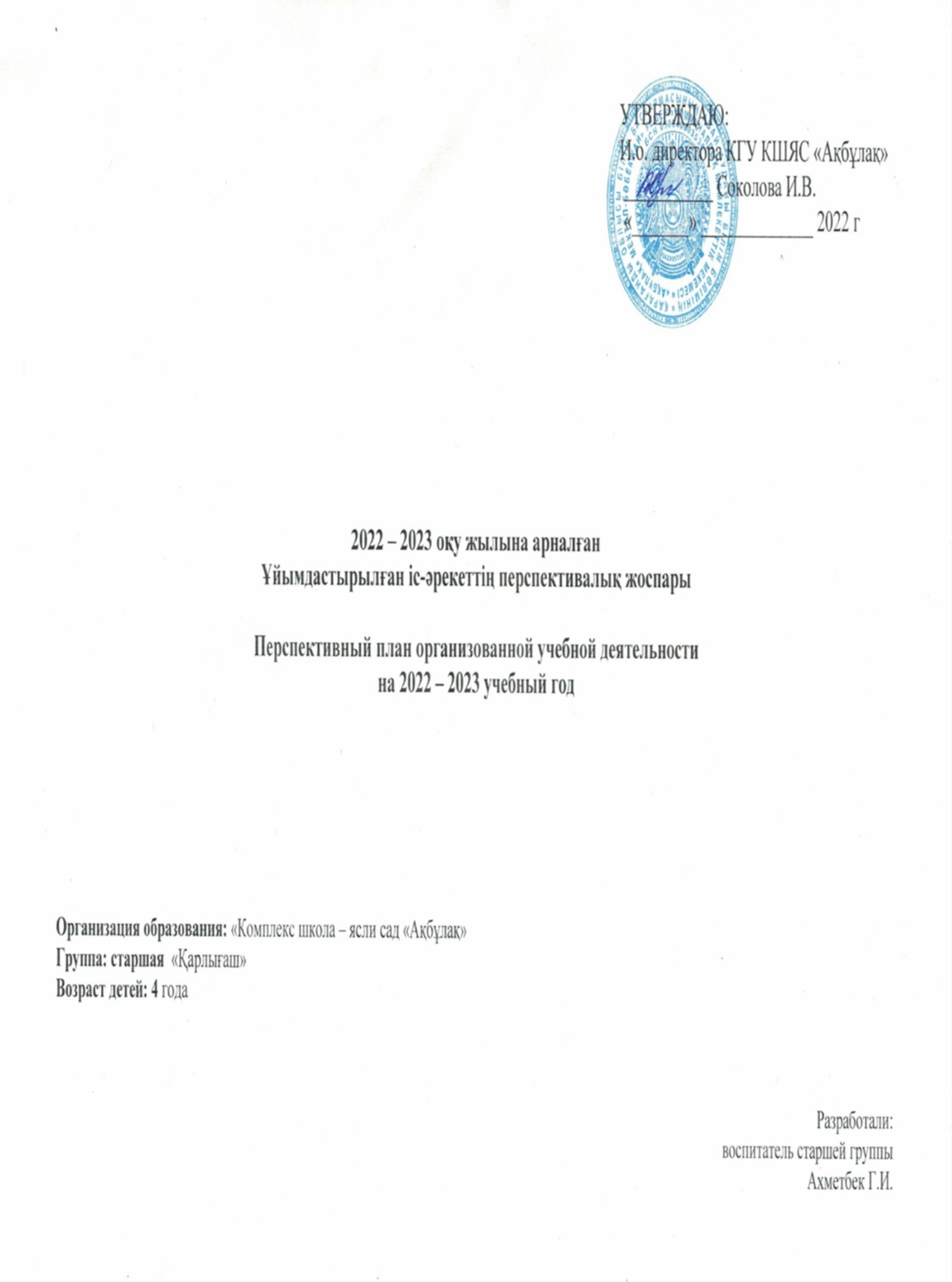 Перспективный план организованной деятельности на 2022-2023 учебный год на основе Типового учебного плана дошкольного воспитания и обучения и Типовой учебной программы дошкольного воспитания и обученияОрганизация образования КГУ КШЯС «Ақбұлақ»Группа: старшая группа «Қарлығаш»Возраст детей: дети 4-х летНа какой период составлен план: сентябрь 2022-2023 учебный годПерспективный план организованной деятельности на 2022-2023 учебный год на основе Типового учебного плана дошкольного воспитания и обучения и Типовой учебной программы дошкольного воспитания и обученияОрганизация образования КГУ КШЯС «Ақбұлақ»Группа: старшая группа «Қарлығаш»Возраст детей: дети 4-х летНа какой период составлен план октябрь 2022-2023 учебный годПерспективный план организованной деятельности на 2022-2023 учебный год на основе Типового учебного плана дошкольного воспитания и обучения и Типовой учебной программы дошкольного воспитания и обученияОрганизация образования КГУ КШЯС «Ақбұлақ»Группа: старшая группа «Қарлығаш»Возраст детей: дети 4-х летНа какой период составлен план ноябрь 2022-2023 учебный годПерспективный план организованной деятельности на 2022-2023 учебный год на основе Типового учебного плана дошкольного воспитания и обучения и Типовой учебной программы дошкольного воспитания и обученияОрганизация образования КГУ КШЯС «Ақбұлақ»Группа: старшая группа «Қарлығаш»Возраст детей: дети 4-х летНа какой период составлен план декабрь 2022-2023 учебный годПерспективный план организованной деятельности на 2022-2023 учебный год на основе Типового учебного плана дошкольного воспитания и обучения и Типовой учебной программы дошкольного воспитания и обученияОрганизация образования КГУ КШЯС «Ақбұлақ»Группа: старшая группа «Қарлығаш»Возраст детей: дети 4-х летНа какой период составлен план январь 2022-2023 учебный годПерспективный план организованной деятельности на 2022-2023 учебный год на основе Типового учебного плана дошкольного воспитания и обучения и Типовой учебной программы дошкольного воспитания и обученияОрганизация образования КГУ КШЯС «Ақбұлақ»Группа: старшая группа «Қарлығаш»Возраст детей: дети 4-х летНа какой период составлен план февраль 20223-2023 учебный годПерспективный план организованной деятельности на 2022-2023 учебный год на основе Типового учебного плана дошкольного воспитания и обучения и Типовой учебной программы дошкольного воспитания и обученияОрганизация образования КГУ КШЯС «Ақбұлақ»Группа: старшая группа «Қарлығаш»Возраст детей: дети 4-х летНа какой период составлен план на  март 2022-2023 учебный годПерспективный план организованной деятельности на 2022-2023 учебный год на основе Типового учебного плана дошкольного воспитания и обучения и Типовой учебной программы дошкольного воспитания и обученияОрганизация образования КГУ КШЯС «Ақбұлақ»Группа: старшая группа «Қарлығаш»Возраст детей: дети 4-х летНа какой период составлен план на  апрель 2022-2023 учебный годПерспективный план организованной деятельности на 2022-2023 учебный год на основе Типового учебного плана дошкольного воспитания и обучения и Типовой учебной программы дошкольного воспитания и обученияОрганизация образования КГУ КШЯС «Ақбұлақ»Группа: старшая группа «Қарлығаш»Возраст детей: дети 4-х летНа какой период составлен план на  май 2022-2023 учебный годСентябрьОрганизованная деятельностьЗадачи организованной деятельностиСентябрьФизическая культураОсновные движения.Ходьба: ходить на пятках, на наружных сторонах стоп, мелким и широким шагом, приставным шагом в сторону (направо и налево), в колонне по одному, в чередовании с бегом, прыжками, с изменением направления, темпа, координация движений рук и ног.Бег: бегать на носках; с высоким подниманием колен, мелким и широким шагом, в колонне по одному, по кругу, змейкой, врассыпную; Ползание, лазанье: ползать на четвереньках по прямой на расстояние до 10 метров между предметами, по горизонтальной доске, по гимнастической скамейке на животе, подтягиваясь руками; Прыжки: прыгать на месте на двух ногах (10 прыжков 2-3 раза в чередовании с ходьбой); на двух ногах, с продвижением вперед на расстояние 2-3 метра; СентябрьРазвитие речи и художественная литератураЗакрепить навыки правильного произношения гласных и согласных звуков, отрабатывать четкое произношение свистящих, шипящих и сонорных (р, л) звуков. Закрепление понятие назначений предметов домашнего обихода. Формирование умения слушания, понимания речи и участия в разговоре. Употребления в речи имен существительных в форме единственного и множественного числа, обозначающих животных и их детенышей.Развитие умения видеть положительные и отрицательные качества персонажей, оценивать поступки героев. Умению сохранять последовательность сюжета при пересказывании знакомых сказок, передавать диалогическую речь, характер персонажей.СентябрьКазахский языкЗвуковая культура речи.Обучать умению внимательно слушать слова на казахском языке, правильно их произносить	и	запоминать.Словарный запас.Формировать навыки правильного произношения и понимания значения слов, обозначающих названия некоторых предметов домашнего обихода, фруктов, овощей, животных, птиц, частей тела человека и явления природы, которые ежедневно применяются в повседневной жизни Грамматический строй речи.Обучать умению понимать простые предложения, состоящие из 2-3-х слов и составлять их.Связная речь.Обучать умению составлять простые предложения, отвечать на простые вопросы, описывать игрушки по образцу педагога.СентябрьОсновы математикиФормирование представления о множестве предметов, состоящих из разного цвета, размера. Формирование навыков счета в пределах 5, отсчитывания предметов по образцу и названному числу.  Сравнения двух контрастных и одинаковых предметов по длине и ширине. Обучение детей узнавать и называть геометрические фигуры (круг, квадрат, треугольник).СентябрьКонструированиеИспользования приемов приставления, прикладывания деталей, располагая кирпичики, пластины вертикально и горизонтально.Обучение конструированию из бумаги: сгибать прямоугольный лист бумаги пополам, совмещая стороны и углы, приклеивать к основной форме детали. Закрепление навыков преобразования листов бумаги в объемные формы, комочки, спирали, петли.СентябрьРисованиеФормирование умений по проведению в разном направлении прямых линий, их пересечений. Привитие навыков эмоционально-эстетического вкуса к красоте окружающего мира, произведениям искусства казахского и других народов, предметам быта, игрушкам.СентябрьЛепкаФормирование навыков лепки из куска пластилина. Воспитание интереса детей к лепке объемных фигур и простых композиций.СентябрьАппликацияФормирование умения правильно держать ножницы и пользоваться ими. Обучение вырезанию, начиная разрезанием по прямой линии сначала короткой, затем длинной полос.СентябрьМузыкаПродолжить развивать у детей интерес к музыке, желание ее слушать, вызывать эмоциональную отзывчивость при восприятии музыкальных произведений.Слушание музыки.Формировать навыки культуры слушания музыки (не отвлекаться, дослушивать произведение до конца). Обучать умению чувствовать характер музыки, узнавать знакомые произведения, высказывать свои впечатления о прослушанном. Формировать навык умения замечать выразительные средства музыкального произведения: тихо, громко, медленно, быстро. Развивать способность различать звуки по высоте (высокий, низкий	в	пределах	сексты,септимы),	умение	сопровождатьпесни	показом иллюстраций и жестами. Обучать умению воспринимать звуки казахского народного инструмента – домбры.Пение.Обучать детей выразительно петь, формировать умение петь протяжно, подвижно, согласованно (в пределах "ре-си" первой октавы). Развивать умение брать дыхание между короткими музыкальными фразами. Обучать умению петь мелодию чисто, смягчать концы фраз, четко произносить слова, петь выразительно, передавая характер музыки; с высоким и низким голосом, демонстрируя движения рук для развития голоса и слуха. Учить петь с инструментальным сопровождением и без него (с помощью воспитателя).СентябрьОзнакомление с окружающим миромПредметный мир.Побуждать детей к знакомству с предметным миром и взаимодействию с ним.Совершенствовать умение различать и называть предметы ближайшего окружения.Расширять представление об окружающих предметах, их свойствах и назначении. Знакомить с национальной одеждой и украшениями казахского народа. Различать виды транспорта (воздушный, водный, наземный), о видах транспорта в зависимости от оборудования и назначения (пожарная машина, скорой помощи); о назначении телефона,	компьютера, телевизора	инекоторых	элементарных правилах	их использования. Воспитывать чувства благодарности к людям за их труд и уважительное отношение к результатам труда. Средства связи и передвижения.Формировать умение узнавать и называть транспортные средства с учетом среды передвижения. Совершенствовать знания о разных транспортных средствах и людях, управляющих ими. Воспитывать уважительное отношение к людям, работающим на транспорте.ОктябрьОрганизованная деятельностьЗадачи организованной деятельностиОктябрьФизическая культураОсновные движения.Равновесие: перешагивать через рейки лестницы, приподнятой на 20–25 сантиметров от пола, через набивной мяч (поочередно через 5–6 мячей, положенных на расстоянии друг от друга) с разными положениями рук.Бег: бег с ускорением и замедлением темпа, со сменой ведущего, в медленном темпе в течение 1- 1,5 минуты, бегать на 40-50 метров со средней скоростью в чередовании с ходьбой.Ползание, лазанье: ползать на четвереньках, опираясь на стопы и ладони, подлезать под веревку, поднятую на высоту 50 сантиметров правым и левым боком вперед; Прыжки: с поворотами направо, налево, кругом; прыгать: ноги вместе, ноги врозь, на одной ноге (на правой и левой поочередно), через 4-5 линий (расстояние между линиями 40-50 сантиметров), с высоты 20-25 сантиметров, в длину с места (не менее 70 сантиметров); Катание, метание, ловля, бросание: бросать мячи друг другу снизу, из-за головы и ловить их (на расстоянии 1,5 метра), перебрасывать мячи двумя руками и одной рукой из-за головы через препятствия (с расстояния 2 метра); мяч вверх и ловить его двумя руками (3-4 раза подряд).Построение, перестроение: Ритмическая гимнастика: выполнять знакомые, разученные ранее упражнения и цикличные движения под музыку.ОктябрьРазвитие речи иХудожественная литератураРазвивать умение связывать слова в предложении, правильно употреблять вспомогательные слова, называть имена существительные в единственном и множественном числе, в порядке числительных, называть их в падежах с существительными, в единственном и множественном числе, соединять имена существительные с прилагательными, учить употреблять глаголы в повелительном наклонении (сидеть, ходить, бегать и т.д.).Совершенствовать диалогическую речь: приобщать к участию в беседе, обучать умению задавать понятные для участника диалога вопросы и давать полные, правильные ответы на поставленные вопросы.Обучать умению пересказывать содержание прослушанного произведения, произносить наизусть потешки, произведения, использовать различные интонации, паузы, логические акценты в запоминании стихотворений, потешекв соответствии с содержанием и характером произведения, правильно воспринимать содержание произведения, сопереживать своим героям.ОктябрьКазахский языкЗвуковая культура речи.Обучать умению внимательно слушать слова на казахском языке, правильно их произносити	запоминать.Формировать	навыки	правильногопроизношения специфических звуков казахского языка: ә, ө, қ, ү, ұ, і, ғ.Словарный запас.Формировать навыки правильного произношения и понимания значения слов, обозначающих названия некоторых предметов домашнего обихода, фруктов, овощей, животных, птиц, частей тела человека и явления природы, которые ежедневно применяются в повседневной жизни. Грамматический строй речи.Обучать умению понимать простые предложения, состоящие из 2-3-х слов и составлять их.Связная речь.Обучать умению составлять простые предложения, отвечать на простые вопросы, описывать игрушки по образцу педагога.ОктябрьОсновы математикиРазвивать навыки порядкового счета до 5, называть числа по порядку, итоговое число и порядковые числительные, отвечать на вопросы «Сколько?», «Который по счету?», «На котором месте?», «Сколько всего?».ОктябрьКонструированиеРазвивать умение используя приемы приставления, прикладывания деталей, располагать пластины, кирпичики вертикально и горизонтально; различать и называть используемые для сборки строительные детали (куб, пластина, кирпич, блок и т.д.), выбирать их по качеству, объему и форме, давать возможность самостоятельно конструировать, определять пространственное расположение собранных строительных деталей. Использовать готовые конструкции в различных играх.ОктябрьРисованиеРазвивать умение при создании сюжетных композиций придавать каждому предмету характерные черты и их соотношение друг к другу.ОктябрьЛепкаФормировать умение лепить предметы из нескольких частей, учитывая их расположение, соблюдая пропорции, соединяя части.ОктябрьАппликацияУчить вырезать круглые формы из квадрата и овальные из прямоугольника путем складывания углов; использовать этот прием для изображения в аппликации овощей, фруктов, цветов и орнаментов.ОктябрьМузыкаПродолжить развивать у детей интерес к музыке, желание ее слушать, вызывать эмоциональную отзывчивость при восприятии музыкальных произведений.Слушание музыки.Формировать навыки культуры слушания музыки (не отвлекаться, дослушивать произведение до конца). Обучать умению чувствовать характер музыки, узнавать знакомые произведения, высказывать свои впечатления о прослушанном. Формировать навык умения замечать выразительные средства музыкального произведения: тихо, громко, медленно, быстро. Развивать способность различать звуки по высоте (высокий, низкий	в	пределах	сексты,септимы),	умение	сопровождать	песнипоказом иллюстраций и жестами. Обучать умению воспринимать звуки казахского народного инструмента – домбры.Пение.Обучать детей выразительно петь, формировать умение петь протяжно, подвижно, согласованно (в пределах "ре-си" первой октавы). Развивать умение брать дыхание между короткими музыкальными фразами. Обучать умению петь мелодию чисто, смягчать концы фраз, четко произносить слова, петь выразительно, передавая характермузыки; с высоким и низким голосом, демонстрируя движения рук для развития голоса и слуха. Учить петь с инструментальным сопровождением и без него (с помощью воспитателя).ОктябрьОзнакомление с окружающим миромПриобщение к труду.Воспитывать у детей положительное отношение к труду, формировать ответственное отношение к поставленной задаче: уметь доводить начатое дело до конца, хорошо его выполнять. Воспитывать желание содержать в чистоте группу и игровую площадку, помогать воспитателю в уборке игрушек.Обучать умению самостоятельно выполнять обязанности дежурных в группе: раскладывать по порядку хлебницы, кружки, тарелки, салфетки, столовые приборы ( ложки, вилки). Поддерживать инициативу детей при выполнении посильной работы: ухаживать за комнатными растениями, поливать их, собирать листья, поливать цветы во дворе, подкармливать зимующих птиц.Знакомить с профессиями близких людей, понимать значение выполняемых ими функций, формировать интерес к профессиям родителей.Воспитывать бережное отношение к игрушкам, предметам окружащих ребенка, формировать понятия о том, то они сделаны трудом людей.Формировать знания о труде сельскохозяйственных работников (связь города и села), о труде хлебороба. Воспитывать бережное отношение к хлебу и продуктам питания.Воспитывать уважительное отношение к результатам чужого труда, поддерживать желание помогать взрослым.НоябрьОрганизованная деятельностьЗадачи организованной деятельностиНоябрьФизическая кульутаОбщеразвивающие упражнения. Упражнения для рук и плечевого пояса.Поднимать руки вперед, в стороны, вверх (одновременно, поочередно), отводить руки за спину из положений: руки вниз, руки на пояс, руки перед грудью; размахивать руками вперед – назад; выполнять круговые движения руками, согнутыми в локтях. Упражнения для туловища.Поворачиваться в стороны, держа руки на поясе, разводя их в стороны (рывком и плавно). Наклоняться влево, вправо, вперед, откидываться назад. Стоя, ноги вместе (и врозь), наклоняться вперед, доставать пальцами носки ног, класть и поднимать предметы. Упражнения для ног.Подниматься на носки и стоять. Выставлять поочередно ноги вперед на пятку, потом на носок, делать притопы. Делать подряд 4–5 полуприседаний. Приседать, держа руки на поясе, отводя руки в стороны, разводя их в стороны из положения вперед. Сгибать ногу в колене, выпрямлять вперед, снова сгибать и опускать. Оттягивать носки, сгибать стопу. Подвижные игры.Развивать интерес к подвижным играм. Воспитывать самостоятельность и инициативность в организации знакомых игр. НоябрьРазвитие речиХудожественная литератураЗвуковая культура речиЗакрепить умение менять темп речи: говорить медленно, произносить скороговорки. Словарный запасРасширять словарный запас ребенка по названиям предметов и явлений, выходящих за пределы его ближайшего окружения, обсуждать с детьми область применения названных предметов и явлений.Грамматический строй речиРазвивать умение связывать слова в предложении, правильно употреблять вспомогательные слова, называть имена существительные в единственном и множественном числе, в порядке числительных, называть их в падежах с существительными, в единственном и множественном числе, соединять имена существительные с прилагательными, учить употреблять глаголы в повелительном наклонении (сидеть, ходить, бегать и т.д.).Связная речьСовершенствовать диалогическую речь: приобщать к участию в беседе, обучать умению задавать понятные для участника диалога вопросы и давать полные, правильные ответы на поставленные вопросы.Обучать умению пересказывать содержание прослушанного произведения, произносить наизусть потешки, произведения, использовать различные интонации, паузы, логические акценты в запоминании стихотворений, потешекв соответствии с содержанием и характером произведения, правильно воспринимать содержание произведения, сопереживать своим героям.НоябрьКазахский языкЗвуковая культура речи.Обучать умению внимательно слушать слова на казахском языке, правильно их произносить	и	запоминать.Словарный запас.Формировать навыки правильного произношения и понимания значения слов, обозначающих названия некоторых предметов домашнего обихода, фруктов, овощей, животных, птиц, частей тела человека и явления природы, которые ежедневно применяются в повседневной жизни. Грамматический строй речи.Обучать умению понимать простые предложения, состоящие из 2-3-х слов и составлять их.Связная речь.Обучать умению составлять простые предложения, отвечать на простые вопросы, описывать игрушки по образцу педагога.НоябрьОсновы математикиСравнивать группы предметов, расположенных в два ряда, формировать понятия равенства и неравенства.НоябрьКонструированиеПрививать интерес к коллективному конструированию, совместно продумывать проект строительства, распределять обязанности между сверстниками, использовать различные способы крепления деталей, совместно с командой добиваться результата, анализировать готовое строительство.НоябрьРисованиеРазвивать интерес к красоте окружающей среды, произведениям искусства казахского и других народов, юрте, его оборудованию, предметам быта, игрушкам, декоративно-прикладному искусству.НоябрьЛепкаВоспитывать интерес детей к лепке объемных фигур и простых композиций.НоябрьАппликацияЗакреплять умение разрезать поперек узкие полоски, срезая уголки у квадрата.НоябрьМузыкаМузыкально-ритмические движения.Воспитывать интерес к выполнению танцевальных движений, игровых музыкальных действий. Передавать характер марша ритмичной ходьбой; подвижного характера музыки легким, ритмичным бегом, легко и свободно выполнять прыжки на обеих ногах в подвижном темпе, точно передавая ритм музыки.Выполнять полуприседания, согласовывая движения с музыкой, уметь менять движения на вторую часть музыки.Воспринимать веселый, подвижный характер музыки, применять в инсценировке знакомые песни по содержанию.Выполнять подскоки в подвижном темпе, передавая ритм музыки.НоябрьОзнакомление с окружающим миромПравила дорожного движения.Формировать знания о различных видах транспорта, частях дорог (тротуар, проезжая часть, пешеходный и подземный переход, дорожка для велосипедов, электросамокатов, гироскутеров, сигвей), сигналах светофора, правилах поведения на улице, переходе.Совершенствовать навыки перехода улицы в соответствии со световыми сигналами светофора. Формировать знания о правилах для пешеходов, дорожном знаке " Пешеходный переход".Подводить детей к осознанному соблюдению правил дорожного движения.Закреплять знания правил дорожного движения в сюжетно-ролевых играх.Формировать элементарные навыки безопасности собственной жизнедеятельности: знакомить с правилами безопасного поведения во время игр, использования игрового оборудования; с правилами поведения с незнакомыми людьми. Закреплять у детей знание своего имени, фамилии, возраста, имен родителей, формировать представления о правилах поведения в сложных ситуациях (потерялся, ушибся, проголодался и пр.).ДекабрьОрганизованная деятельностьЗадачи организованной деятельностиДекабрьФизическая культураСпортивные упражнения.Катание на санках: кататься с горки; катать друг друга; подниматься с санками на горку, тормозить при спуске с нее. Скользить по ледяным дорожкам самостоятельно.Подвижные игры.Развивать интерес к подвижным играм. Воспитывать самостоятельность и инициативность в организации знакомых игр. Развивать в играх физические качества (быстроту, силу, выносливость, гибкость, ловкость). Самостоятельная двигательная активность.Привлекать детей к выполнению упражнений вместе с педагогом, стимулировать интерес к участию в подвижных играх. Регулировать физическую нагрузку на организм с учетом возрастных и индивидуальных особенностей детей. Создавать условия для двигательной деятельности детей на воздухе с учетом состояния погоды.ДекабрьРазвитие речи и художественная литератураЗвуковая культура речиСовершенствовать правильное произношение слов и словосочетаний. Словарный запасПополнить словарный запас существительными, обозначающими профессии взрослых и глаголами, обозначающими трудовую деятельность.Грамматический строй речиРазвивать умение связывать слова в предложении, правильно употреблять вспомогательные слова, называть имена существительные в единственном и множественном числе, в порядке числительных, называть их в падежах с существительными, в единственном и множественном числе, соединять имена существительные с прилагательными, учить употреблять глаголы в повелительном наклонении (сидеть, ходить, бегать и т.д.).Обучать умению внимательно слушать художественные произведения, сопереживать героям, наблюдать за развитием действий в них, понимать содержание и соблюдать последовательность сюжетной линии при повторении их содержания, произносить слова автора, передавать характер героев, отвечать на вопросы по содержанию произведения, совместно со взрослыми придумывать начало и конец сказки и рассказа.ДекабрьКазахский языкЗвуковая культура речи.Обучать умению внимательно слушать слова на казахском языке, правильно их произносить	и	запоминать.Формировать	навыки	правильногопроизношения специфических звуков казахского языка: ә, ө, қ, ү, ұ, і, ғ.Развивать речевой и артикуляционный аппараты, дыхание и четкую дикцию.Словарный запас.Формировать навыки правильного произношения и понимания значения слов, обозначающих названия некоторых предметов домашнего обихода, фруктов, овощей, животных, птиц, частей тела человека и явления природы, которые ежедневно применяются в повседневной жизни. Обучать умению произносить слова, обозначающие признаки, количество, действия предметов; прямому и обратному счету до 5-ти. Грамматический строй речи.Обучать умению понимать простые предложения, состоящие из 2-3-х слов и составлять их.Связная речь.Обучать умению составлять простые предложения, отвечать на простые вопросы, описывать игрушки по образцу педагога.ДекабрьОсновы математикиРазвивать умение узнавать и называть геометрические фигуры (круг, квадрат, треугольник) и геометрические тела (куб, шар, цилиндр); при помощи зрения и осязания обследовать геометрические фигуры; использовать в речи прилагательные, называть результаты сравнения (длиннее-короче, шире-уже, выше-ниже, толще-тоньше).ДекабрьКонструированиеОбучать умению конструировать из бумаги: сгибать лист бумаги пополам, преобразовывать его в объемные формы, комочки, спирали, петли; совмещать стороны и углы, склеивать детали между собой, собирания композиции; складывать простые формы по типу «оригами».ДекабрьРисованиеЗакреплять представления о положении частей предметов по форме (круглая, овальная, квадратная, прямоугольная, треугольная), объему. Соотносить предметы по объему: дерево высокое, куст ниже дерева, цветок ниже куста.ДекабрьЛепкаРазвитие умения применять при лепке приемы отрывания, сжатия, вдавливания, скручивания, вытягивания, раскатывания.ДекабрьАппликацияФормировать навыки вырезания из готовых форм фигур животных, птиц, цветов и т.д. и размещения этих предметов на листе бумаги. При составлении композиции учитывать соотношение предметов и объектов по величине. Наклеивать мелкие элементы с помощью взрослого, сначала составляя на листе бумаги изображения предметов, затем наклеивая их.ДекабрьМузыкаМузыкально-ритмические движения.Воспитывать интерес к выполнению танцевальных движений, игровых музыкальных действий. Передавать характер марша ритмичной ходьбой; подвижного характера музыки легким, ритмичным бегом, легко и свободно выполнять прыжки на обеих ногах в подвижном темпе, точно передавая ритм музыки.Выполнять полуприседания, согласовывая движения с музыкой, уметь менять движения на вторую часть музыки.Воспринимать веселый, подвижный характер музыки, применять в инсценировке знакомые песни по содержанию.Выполнять подскоки в подвижном темпе, передавая ритм музыки.ДекабрьОзнакомление с окружающим миромНравственное и патриотическое воспитание. Способствовать формированию личностного отношения ребенка к соблюдению (и нарушению) моральных норм: взаимопомощь, сочувствие обиженному и несогласие с действиями обидчика; одобрения действий того, кто поступил справедливо, уступил по просьбе сверстника, играть вместе, дружно, делиться игрушками и прочее.Воспитывать скромность, отзывчивость, желание быть добрым и справедливым, уважительно относиться к старшим, оказывать помощь младшим. Учить испытывать чувство стыда за неправильный поступок; учить извиняться перед сверстником за обиду.Формировать представления об обычаях и традициях, связанных с его возрастом, национальные игры.Моя Родина – Казахстан.Прививать чувства любви и гордости за Родину – Республику Казахстан. Приобщать к участию в государственных праздниках. Воспитывать уважительное отношение к государственным символам (флаг, герб, гимн).Расширять представление об армии Республики Казахстан, защитниках Отечества.Воспитывать патриотизм, любовь к Родине.Развивать представления о столице Республики Казахстан – городе Астана, названиях городов и сел республики, их достопримечательностях, особенностях жизни села и города.ЯнварьОрганизованная деятельностьЗадачи организованной деятельностиЯнварьФизическая культураХодьба на лыжах: передвигаться по лыжне ступающим шагом друг за другом; снимать и надевать лыжи при помощи взрослых.Подвижные игры.Учить выполнять ведущую роль в подвижной игре, осознанно относиться к выполнению правил игры. Продолжать развивать активность детей в играх с мячами, скакалками, обручами.Самостоятельная двигательная активность.Привлекать детей к выполнению упражнений вместе с педагогом, стимулировать интерес к участию в подвижных играх. Регулировать физическую нагрузку на организм с учетом возрастных и индивидуальных особенностей детей. Создавать условия для двигательной деятельности детей на воздухе с учетом состояния погоды.Формирование здорового образа жизни.Формировать представление о значении частей тела и органов чувств, для жизни и здоровья человека, о том, как за ними ухаживать.ЯнварьРазвитие речи художественная литератураЗвуковая культура речиПродолжать работу над дикцией: совершенствовать правильное произношение слов и словосочетаний. Словарный запасРазвивать умение использовать в речи часто употребляемые прилагательные, глаголы, наречия, предлоги.Грамматический строй речиРазвивать умение связывать слова в предложении, правильно употреблять вспомогательные слова, называть имена существительные в единственном и множественном числе.Связная речьОбучать умению рассказывать истории; самостоятельно исследовать и описывать предмет, картину; составлять рассказы по рисунку, изделию созданным ребенком в различных видах детской деятельности, пересказывать интересные фрагменты произведений, сказок; приобщать к обсуждению информации о незнакомых предметах, явлениях, событиях.Приобщать к ораторскому искусству, искусству решения загадок, запоминания пословиц и поговорок, айтыса; знакомить с произведениями устного народного творчества.ЯнварьКазахский языкЗвуковая культура речи.Обучать умению внимательно слушать слова на казахском языке, правильно их произносить	и	запоминать.Формировать	навыки	правильногопроизношения специфических звуков казахского языка: ә, ө, қ, ү, ұ, і, ғ.Развивать речевой и артикуляционный аппараты, дыхание и четкую дикцию.Словарный запас.Формировать навыки правильного произношения и понимания значения слов, обозначающих названия некоторых предметов домашнего обихода, фруктов, овощей, животных, птиц, частей тела человека и явления природы, которые ежедневно применяются в повседневной жизни. Обучать умению произносить слова, обозначающие признаки, количество, действия предметов; прямому и обратному счету до 5-ти. Грамматический строй речи.Обучать умению понимать простые предложения, состоящие из 2-3-х слов и составлять их.Связная речь.Обучать умению составлять простые предложения, отвечать на простые вопросы, описывать игрушки по образцу педагога.ЯнварьОсновы математикиРазвивать умение определять пространственные направления по отношению к себе, двигаться в заданном направлении (вперед-назад, вправо-влево, вверх-вниз), раскладывать предметы правой рукой слева направо; обозначать словами положение предметов по отношению к себе (передо мной стол, справо от меня окно, слева стул, сзади игрушки).ЯнварьКонструированиеРазвивать умение констуировать из природных (шишки, хлопок, шерсть, нитки, асык, бумага, кожа, холст, ткань, виды зерен и т.д.) и бросового (виды крышек, пластик, коробки, скрепки для белья и т.д.) материала. ЯнварьРисованиеРазвивать умение рисовать элементы казахского орнамента в форме круга, овала, квадрата, прямоугольника, треугольника: «құс қанаты», «бүршік», «қызғалдақ», «қошқар мүйіз», «қой ізі», «құс тұмсық», «бота мойын», «ботакөз», «ирек», и др., соблюдать порядок расположения элементов, расстояния между ними.ЯнварьЛепкаФормировать умение создавать сюжетные композиции на темы сказок и окружающей жизни, выполнять коллективные работы, распределеняя обязанности между собой.ЯнварьАппликация Формировать навык наклеивания орнаментов в полоску, изготовленных из геометрических и растительных форм, с учетом их последовательности.ЯнварьМузыкаИгра на детских музыкальных инструментах. Использовать различные шумовые музыкальные инструменты для детей при исполнении знакомых песен.Формировать умение подыгрывать простейшие мелодии на деревянных ложках, маракасе, барабане, металлофоне.Совершенствовать умение играть на детских музыкальных инструментах, слушать, как играет взрослый на различных музыкальных и шумных инструментах. Развивать умение играть простые мелодии на деревянных ложках, асатаяке, сазсырне. Совершенствовать умение распознавать и называть детские музыкальные инструменты.Танцы. Обучать воспринимать веселый танцевальный характер мелодии, уметь различать музыкальное вступление, начинать движение после него, менять движение в соответствии с характером музыки, запоминать названия танцевальных движений, плясок.ЯнварьОзнакомление с окружающим миромПредметы и явления неживой природы.Расширять представления о явлениях погоды (ветер, дождь, туман, снег, град, радуга, метель).Определять состояние погоды в календаре наблюдений, одеваться по погоде. Устанавливать элементарные причинно-следственные связи (дул ветер, падала листва, от холода на улице снег на земле превратился в лед), определять свойств песка, снега, воды, льда, камня, глины в ходе игры, труда, эксперимента.Формировать представления о различных погодных условиях на юге и севере Казахстана.февральОрганизованная деятельностьЗадачи организованной деятельностифевральФизическая культураХодьба на лыжах: передвигаться по лыжне ступающим шагом друг за другом; снимать и надевать лыжи при помощи взрослых.Подвижные игры.Развивать интерес к подвижным играм. Воспитывать самостоятельность и инициативность в организации знакомых игр. Развивать в играх физические качества (быстроту, силу, выносливость, гибкость, ловкость). Учить выполнять ведущую роль в подвижной игре, осознанно относиться к выполнению правил игры. Продолжать развивать активность детей в играх с мячами, скакалками, обручами.Самостоятельная двигательная активность.Привлекать детей к выполнению упражнений вместе с педагогом, стимулировать интерес к участию в подвижных играх. Формировать представление о значении частей тела и органов чувств, для жизни и здоровья человека, о том, как за ними ухаживать.Воспитывать потребность в соблюдении режима питания, дать представление о пользе овощей, фруктов, витаминах для организма человека.февральРазвитие речиХудожественная литератураЗвуковая культура речиПродолжать работу над дикцией: совершенствовать правильное произношение слов и словосочетаний. Словарный запасРазвивать умение использовать в речи часто употребляемые прилагательные, глаголы, наречия, предлоги.Грамматический строй речиРазвивать умение связывать слова в предложении, правильно употреблять вспомогательные слова, называть имена существительные в единственном и множественном числе, в порядке числительных, называть их в падежах с существительными, в единственном и множественном числе, соединять имена существительные с прилагательными, учить употреблять глаголы в повелительном наклонении (сидеть, ходить, бегать и т.д.).Связная речьОбучать умению рассказывать истории; самостоятельно исследовать и описывать предмет, картину; составлять рассказы по рисунку, изделию созданным ребенком в различных видах детской деятельности, пересказывать интересные фрагменты произведений, сказок; приобщать к обсуждению информации о незнакомых предметах, явлениях, событиях.февральКазахский языкЗвуковая культура речи.Обучать умению внимательно слушать слова на казахском языке, правильно их произносить	и	запоминать.Формировать	навыки	правильногопроизношения специфических звуков казахского языка: ә, ө, қ, ү, ұ, і, ғ.Словарный запас.Формировать навыки правильного произношения и понимания значения слов, обозначающих названия некоторых предметов домашнего обихода, фруктов, овощей, животных, птиц, частей тела человека и явления природы, которые ежедневно применяются в повседневной жизни. Грамматический строй речи.Обучать умению понимать простые предложения, состоящие из 2-3-х слов и составлять их.Связная речь.Обучать умению составлять простые предложения, отвечать на простые вопросы, описывать игрушки по образцу педагога.февральОсновы математикиРазвивать умение определять пространственные направления по отношению к себе, двигаться в заданном направлении (вперед-назад, вправо-влево, вверх-вниз), раскладывать предметы правой рукой слева направо; обозначать словами положение предметов по отношению к себе (передо мной стол, справо от меня окно, слева стул, сзади игрушки).февральКонструированиеРазвивать умение констуировать из природных (шишки, хлопок, шерсть, нитки, асык, бумага, кожа, холст, ткань, виды зерен и т.д.) и бросового (виды крышек, пластик, коробки, скрепки для белья и т.д.) материала. февральРисованиеРазвивать умение рисовать элементы казахского орнамента в форме круга, овала, квадрата, прямоугольника, треугольника: «құс қанаты», «бүршік», «қызғалдақ», «қошқар мүйіз», «қой ізі», «құс тұмсық», «бота мойын», «ботакөз», «ирек», и др., соблюдать порядок расположения элементов, расстояния между ними.февральЛепкаФормировать умение создавать сюжетные композиции на темы сказок и окружающей жизни, выполнять коллективные работы, распределеняя обязанности между собой.февральАппликация Формировать навык наклеивания орнаментов в полоску, изготовленных из геометрических и растительных форм, с учетом их последовательностифевральМузыкаИгра на детских музыкальных инструментах. Использовать различные шумовые музыкальные инструменты для детей при исполнении знакомых песен.Формировать умение подыгрывать простейшие мелодии на деревянных ложках, маракасе, барабане, металлофоне.Совершенствовать умение играть на детских музыкальных инструментах, слушать, как играет взрослый на различных музыкальных и шумных инструментах.Развивать умение играть простые мелодии на деревянных ложках, асатаяке, сазсырне. Совершенствовать умение распознавать и называть детские музыкальные инструменты.Танцы.Обучать воспринимать веселый танцевальный характер мелодии, уметь различать музыкальное вступление, начинать движение после него, менять движение в соответствии с характером музыки, запоминать названия танцевальных движений, плясок.февральОзнакомление с окружающим миромРастительный мир.Расширять представления о растениях, уходе за ними (рыхление земли, полив, протирание листьев от пыли). В ходе наблюдений, экспериментов и труда дать представление о том, что растения являются живыми существами и для их роста необходимы земля, почва, вода, солнце, свет, влага, тепло. Формировать начальные представления об этапах их развития (семя, саженец, стебель, лист, цветок, семя).Расширять представления о классификации растений: фрукты, овощи, ягоды (лесные, садовые), цветы (комнатные, садовые и луговые), кустарники и деревья (садовые и лесные).Формировать знания об элементарных правилах ухода за комнатными растениями и животными уголка природы, о бережном отношении человека к природе.МартОрганизованная деятельностьЗадачи организованной деятельностиМартФизическая культураКатание на велосипеде: кататься на двухколесном или трехколесном велосипеде; выполнять повороты вправо, влево.Подвижные игры.Развивать в играх физические качества (быстроту, силу, выносливость, гибкость, ловкость). Учить выполнять ведущую роль в подвижной игре, осознанно относиться к выполнению правил игры. Продолжать развивать активность детей в играх с мячами, скакалками, обручами.Самостоятельная двигательная активность.Регулировать физическую нагрузку на организм с учетом возрастных и индивидуальных особенностей детей. Создавать условия для двигательной деятельности детей на воздухе с учетом состояния погоды.Формирование здорового образа жизни.Расширять представления о пользе физической активности (утренняя зарядка, закаливание, спортивные и подвижные игры) и насыщенности сна.Формировать умение оказывать себе элементарную помощь при ушибах, обращаться за помощью к взрослым при заболевании, травме. Закреплять умения пользоваться расческой, носовым платком.Соблюдать этику питания. Хорошо пережевывать пищу, правильно пользоваться столовыми приборами (ложка, вилка), салфеткой, полоскать рот после еды.МартРазвитие речи и художественная литератураЗвуковая культура речиПродолжать работу над дикцией: совершенствовать правильное произношение слов и словосочетаний. Словарный запасРазвивать умение использовать в речи часто употребляемые прилагательные, глаголы, наречия, предлоги.Грамматический строй речиРазвивать умение связывать слова в предложении, правильно употреблять вспомогательные слова, называть имена существительные в единственном и множественном числе, в порядке числительных, называть их в падежах с существительными, в единственном и множественном числе, соединять имена существительные с прилагательными, учить употреблять глаголы в повелительном наклонении (сидеть, ходить, бегать и т.д.).Связная речьОбучать умению рассказывать истории; самостоятельно исследовать и описывать предмет, картину; составлять рассказы по рисунку, изделию созданным ребенком в различных видах детской деятельности, пересказывать интересные фрагменты произведений, сказок; приобщать к обсуждению информации о незнакомых предметах, явлениях, событиях.МартЗвуковая культура речиПродолжать работу над дикцией: совершенствовать правильное произношение слов и словосочетаний. Словарный запасРазвивать умение использовать в речи часто употребляемые прилагательные, глаголы, наречия, предлоги.Грамматический строй речиРазвивать умение связывать слова в предложении, правильно употреблять вспомогательные слова, называть имена существительные в единственном и множественном числе, в порядке числительных, называть их в падежах с существительными, в единственном и множественном числе, соединять имена существительные с прилагательными, учить употреблять глаголы в повелительном наклонении (сидеть, ходить, бегать и т.д.).Связная речьОбучать умению рассказывать истории; самостоятельно исследовать и описывать предмет, картину; составлять рассказы по рисунку, изделию созданным ребенком в различных видах детской деятельности, пересказывать интересные фрагменты произведений, сказок; приобщать к обсуждению информации о незнакомых предметах, явлениях, событиях.МартКазахский языкЗвуковая культура речи.Обучать умению внимательно слушать слова на казахском языке, правильно их произносить	и	запоминать.Формировать	навыки	правильногопроизношения специфических звуков казахского языка: ә, ө, қ, ү, ұ, і, ғ.Словарный запас.Формировать навыки правильного произношения и понимания значения слов, обозначающих названия некоторых предметов домашнего обихода, фруктов, овощей, животных, птиц, частей тела человека и явления природы, которые ежедневно применяются в повседневной жизни. Обучать умению произносить слова, обозначающие признаки, количество, действия предметов; прямому и обратному счету до 5-ти. Грамматический строй речи.Обучать умению понимать простые предложения, состоящие из 2-3-х слов и составлять их.Связная речь.Обучать умению составлять простые предложения, отвечать на простые вопросы, описывать игрушки по образцу педагога.МартОсновы математикиРазвивать умение определять пространственные направления по отношению к себе, двигаться в заданном направлении (вперед-назад, вправо-влево, вверх-вниз), раскладывать предметы правой рукой слева направо; обозначать словами положение предметов по отношению к себе (передо мной стол, справо от меня окно, слева стул, сзади игрушки).МартКонструированиеРазвивать умение констуировать из природных (шишки, хлопок, шерсть, нитки, асык, бумага, кожа, холст, ткань, виды зерен и т.д.) и бросового (виды крышек, пластик, коробки, скрепки для белья и т.д.) материала. МартРисованиеОбогащать представления детей о цветах и оттенках окружающих предметов и объектов природы.	Знакомить	с	коричневыми, оранжевыми,	светло-зелеными оттенками, побуждать создавать цвета самостоятельно (смешивать краски для получения нужного цвета).Развивать желание использовать в рисовании разные цвета, обращать внимание на большее количество цветов.МартЛепкаФормировать умение создавать сюжетные композиции на темы сказок и окружающей жизни, выполнять коллективные работы, распределеняя обязанности между собой.МартАппликация Формировать навык наклеивания орнаментов в полоску, изготовленных из геометрических и растительных форм, с учетом их последовательностиМартМузыкаИгра на детских музыкальных инструментах.Использовать различные шумовые музыкальные инструменты для детей при исполнении знакомых песен.Формировать умение подыгрывать простейшие мелодии на деревянных ложках, маракасе, барабане, металлофоне.Совершенствовать умение играть на детских музыкальных инструментах, слушать, как играет взрослый на различных музыкальных и шумных инструментах.Развивать умение играть простые мелодии на деревянных ложках, асатаяке, сазсырне. Совершенствовать умение распознавать и называть детские музыкальные инструменты.Танцы.Обучать воспринимать веселый танцевальный характер мелодии, уметь различать музыкальное вступление, начинать движение после него, менять движение в соответствии с характером музыки, запоминать названия танцевальных движений, плясок.Ознакомление с окружающим миромЖивотный мир.Расширять представления о домашних животных и их детенышах (особенности поведения, передвижения, питания, польза для человека), о труде взрослых по уходу за ними.Расширять представления о диких животных, их внешнем виде, среде обитании, передвижении, питании, приспособлении к условиям жизни.В ходе наблюдений сравнивать характерные для сезона проявления в животном мире (осенью: нет бабочек, жуков, некоторых птиц; зимой: мало птиц, они голодны, их нужно кормить; весной: появляются бабочки, жуки, размножаются птицы, они поют, гнездятся, выводят птенцов; летом: много бабочек, жуков, стрекоз, птиц), выявлять приспособления к условиям жизни (корм, вода, тепло, свет, место проживания).Расширять представления о насекомых (жук, бабочка, муха, муравей), зимующих и перелетных птицахАпрель Организованная деятельностьЗадачи организованной деятельностиАпрель Физическая культураНавыки самообслуживания.Убирать вещи, с помощью взрослого чистить, сушить и развешивать их. После изобразительной деятельности мыть флаконы, кисти, протирать стол.Оздоровительно-закаливающие мероприятия.Для профилактики плоскостопия в теплые дни ходить босикомпо траве, песку различными способами. Выполнять физические упражнения в проветриваемом помещении в легкой одежде, удобной для движений. Закаливать дыхательные пути.Закрепить навыки правильного произношения гласных и согласных звуков, отрабатывать четкое произношение свистящих, шипящих и сонорных (р, л) звуков. Закрепление понятие назначений предметов домашнего обихода. По плану педагогаФормирование представления о множестве предметов, состоящих из разного цвета, размера. Формирование навыков счета в пределах 5, отсчитывания предметов по образцу и названному числу.  Апрель Развитие речи и художественная литератураЗвуковая культура речиПродолжать работу над дикцией: совершенствовать правильное произношение слов и словосочетаний. Словарный запасРазвивать умение использовать в речи часто употребляемые прилагательные, глаголы, наречия, предлоги.Грамматический строй речиРазвивать умение связывать слова в предложении, правильно употреблять вспомогательные слова, называть имена существительные в единственном и множественном числе, в порядке числительных, называть их в падежах с существительными, в единственном и множественном числе, соединять имена существительные с прилагательными, учить употреблять глаголы в повелительном наклонении (сидеть, ходить, бегать и т.д.).Связная речьОбучать умению рассказывать истории; самостоятельно исследовать и описывать предмет, картину; составлять рассказы по рисунку, изделию созданным ребенком в различных видах детской деятельности, пересказывать интересные фрагменты произведений, сказок; приобщать к обсуждению информации о незнакомых предметах, явлениях, событиях.Приобщать к ораторскому искусству, искусству решения загадок, запоминания пословиц и поговорок, айтыса; знакомить с произведениями устного народного творчества.Апрель Звуковая культура речиПродолжать работу над дикцией: совершенствовать правильное произношение слов и словосочетаний. Словарный запасРазвивать умение использовать в речи часто употребляемые прилагательные, глаголы, наречия, предлоги.Грамматический строй речиРазвивать умение связывать слова в предложении, правильно употреблять вспомогательные слова, называть имена существительные в единственном и множественном числе, в порядке числительных, называть их в падежах с существительными, в единственном и множественном числе, соединять имена существительные с прилагательными, учить употреблять глаголы в повелительном наклонении (сидеть, ходить, бегать и т.д.).Связная речьОбучать умению рассказывать истории; самостоятельно исследовать и описывать предмет, картину; составлять рассказы по рисунку, изделию созданным ребенком в различных видах детской деятельности, пересказывать интересные фрагменты произведений, сказок; приобщать к обсуждению информации о незнакомых предметах, явлениях, событиях.Приобщать к ораторскому искусству, искусству решения загадок, запоминания пословиц и поговорок, айтыса; знакомить с произведениями устного народного творчества.Апрель Казахский языкПо плану педагогаАпрель Основы математикиРазвивать умение определять пространственные направления по отношению к себе, двигаться в заданном направлении (вперед-назад, вправо-влево, вверх-вниз), раскладывать предметы правой рукой слева направо; обозначать словами положение предметов по отношению к себе (передо мной стол, справо от меня окно, слева стул, сзади игрушки).Апрель КонструированиеРазвивать умение констуировать из природных (шишки, хлопок, шерсть, нитки, асык, бумага, кожа, холст, ткань, виды зерен и т.д.) и бросового (виды крышек, пластик, коробки, скрепки для белья и т.д.) материала. Апрель РисованиеОбогащать представления детей о цветах и оттенках окружающих предметов и объектовприроды.	Знакомить	с	коричневыми,оранжевыми,	светло-зелеными оттенками, побуждать создавать цвета самостоятельно (смешивать краски для получения нужного цвета).Формировать умение размещать орнамент с учетом его формы, соблюдения последовательности элементов на расстоянии между ними, чередовать 2-3 элемента по цвету и форме с яркими цветами казахского орнамента. Расширять знания о декоративно-прикладном искусстве казахского народа.Апрель ЛепкаПрименять при лепке приемы отрывания, сжатия, вдавливания, скручивания, вытягивания, раскатывания.Знакомить с использованием стеки. Поощрять стремление украшать вылепленные изделия узором при помощи стеки. Формировать умение создавать сюжетные композиции на темы сказок и окружающей жизни, выполнять коллективные работы, распределения обязанности между собой.Повышать интерес к лепке предметов быта казахского народа. Формировать умение оформлять готовый предмет элементами казахского орнамента в форме круга, овала, квадрата, прямоугольника, треугольника. Соблюдать правила безопасности при лепке.Апрель Аппликация Формировать навык наклеивания орнаментов в полоску, изготовленных из геометрических и растительных форм, с учетом их последовательностиАпрель МузыкаФормировать умение воспринимать танцевальный характер музыки; двигаться легко, ритмично; выполнять танцевальные движения в парах, применять игровые музыкальные действия в танцах.Выполнять игровые действия в соответствии с характером музыки, петь по кругу, менять движения, проявлять быстроту и ловкость.Развивать умение различать веселый оживленный характер музыки, выполнять танцевальные движения с атрибутами.Знакомить с казахским национальным танцевальным искусством. Обучать танцу " Камажай".Апрель Ознакомление с окружающим миромСпособствовать освоению детьми общепринятых правил и норм поведения. Расширять представления о правилах поведения в общественных местах.Формировать навыки культурного поведения в общественном транспорте.Продолжать формировать у детей основы культуры поведения и вежливого общения; напоминать о необходимости здороваться, прощаться, называть работников детского сада по имени и отчеству, не вмешиваться в разговор взрослых, вежливо выражать свою просьбу, благодарить за оказанную услугу.Май Организованная деятельностьЗадачи организованной деятельностиМай Физическая культураНавыки самообслуживания.Убирать вещи, с помощью взрослого чистить, сушить и развешивать их. После изобразительной деятельности мыть флаконы, кисти, протирать стол.Оздоровительно-закаливающие мероприятия.Закрепить навыки правильного произношения гласных и согласных звуков, отрабатывать четкое произношение свистящих, шипящих и сонорных (р, л) звуков. Закрепление понятие назначений предметов домашнего обихода. Развитие умения видеть положительные и отрицательные качества персонажей, оценивать поступки героев. Умению сохранять последовательность сюжета при пересказывании знакомых сказок, передавать диалогическую речь, характер персонажей.По плану педагогаСравнения двух контрастных и одинаковых предметов по длине и ширине. Обучение детей узнавать и называть геометрические фигуры (круг, квадрат, треугольник).Май Развитие речи и художественная литератураЗвуковая культура речиПродолжать работу над дикцией: совершенствовать правильное произношение слов и словосочетаний. Словарный запасРазвивать умение использовать в речи часто употребляемые прилагательные, глаголы, наречия, предлоги.Грамматический строй речиРазвивать умение связывать слова в предложении, правильно употреблять вспомогательные слова, называть имена существительные в единственном и множественном числе, в порядке числительных, называть их в падежах с существительными, в единственном и множественном числе, соединять имена существительные с прилагательными, учить употреблять глаголы в повелительном наклонении (сидеть, ходить, бегать и т.д.).Связная речьОбучать умению рассказывать истории; самостоятельно исследовать и описывать предмет, картину; составлять рассказы по рисунку, изделию созданным ребенком в различных видах детской деятельности, пересказывать интересные фрагменты произведений, сказок; приобщать к обсуждению информации о незнакомых предметах, явлениях, событиях.Приобщать к ораторскому искусству, искусству решения загадок, запоминания пословиц и поговорок, айтыса; знакомить с произведениями устного народного творчества.Май Казахский языкЗвуковая культура речи.Обучать умению внимательно слушать слова на казахском языке, правильно их произносить	и	запоминать.Формировать	навыки	правильногопроизношения специфических звуков казахского языка: ә, ө, қ, ү, ұ, і, ғ.Развивать речевой и артикуляционный аппараты, дыхание и четкую дикцию.Словарный запас.Формировать навыки правильного произношения и понимания значения слов, обозначающих названия некоторых предметов домашнего обихода, фруктов, овощей, животных, птиц, частей тела человека и явления природы, которые ежедневно применяются в повседневной жизни. Обучать умению произносить слова, обозначающие признаки, количество, действия предметов; прямому и обратному счету до 5-ти. Грамматический строй речи.Обучать умению понимать простые предложения, состоящие из 2-3-х слов и составлять их.Связная речь.Обучать умению составлять простые предложения, отвечать на простые вопросы, описывать игрушки по образцу педагога.Май Основы математикиРазвивать умение определять пространственные направления по отношению к себе, двигаться в заданном направлении (вперед-назад, вправо-влево, вверх-вниз), раскладывать предметы правой рукой слева направо; обозначать словами положение предметов по отношению к себе (передо мной стол, справо от меня окно, слева стул, сзади игрушки).Май КонструированиеРазвивать умение констуировать из природных (шишки, хлопок, шерсть, нитки, асык, бумага, кожа, холст, ткань, виды зерен и т.д.) и бросового (виды крышек, пластик, коробки, скрепки для белья и т.д.) материала. Май РисованиеОбучать умению детей закрашивать рисунки кистью, карандашом, проводя линии и штрихи только в одном направлении (сверху вниз или слева на- право); ритмично наносить мазки, штрихи по всей форме, не выходя за пределы контура. Проводить широкие линии всей кистью, а узкие линии и точки — кончиком кисти.При рисовании не наклоняться, держать спину ровно, сидеть свободно на напрягаться, содержать рабочее место в чистоте, соблюдать правила безопасности.Май ЛепкаПрименять при лепке приемы отрывания, сжатия, вдавливания, скручивания, вытягивания, раскатывания.Знакомить с использованием стеки. Поощрять стремление украшать вылепленные изделия узором при помощи стеки. Формировать умение создавать сюжетные композиции на темы сказок и окружающей жизни, выполнять коллективные работы, распределения обязанности между собой.Повышать интерес к лепке предметов быта казахского народа. Формировать умение оформлять готовый предмет элементами казахского орнамента в форме круга, овала, квадрата, прямоугольника, треугольника. Соблюдать правила безопасности при лепке.Май Аппликация Развивать навык украшения предметов быта с использованием национальных орнаментов, соблюдая последовательность элементов и расстояния между ними.Формировать навыки составления коллективной сюжетной композиции. При составлении композиции дать возможность вырезать или самостоятельно наклеивать предметы при помощи готовых форм. Развивать творческие способности.Соблюдать правила безопасности при наклеивании, выполнять работу аккуратно.Май МузыкаФормировать умение воспринимать танцевальный характер музыки; двигаться легко, ритмично; выполнять танцевальные движения в парах, применять игровые музыкальные действия в танцах.Выполнять игровые действия в соответствии с характером музыки, петь по кругу, менять движения, проявлять быстроту и ловкость.Развивать умение различать веселый оживленный характер музыки, выполнять танцевальные движения с атрибутами.Знакомить с казахским национальным танцевальным искусством. Обучать танцу " Камажай".Май Ознакомление с окружающим миромСоблюдать элементарные правила поведения в окружающем мире, в природе; формировать элементарные экологические знания, воспитывать бережное отношение к животным и растениям (защита растений, кормление зимующих птиц).Владеть элементарными навыками безопасности собственной жизни (остерегаться электрических приборов, самостоятельно не разжигать огонь, не играть со спичками, на подниматься на подоконник, держаться за перила во время спуска и подъема по лестнице); знать элементарные правила поведения в окружающем мире, природе (не разбрасывать мусор, самостоятельно не разжигать огонь, быть рядом со взрослыми, не подходить близко к водоему, не подниматься на скалы).